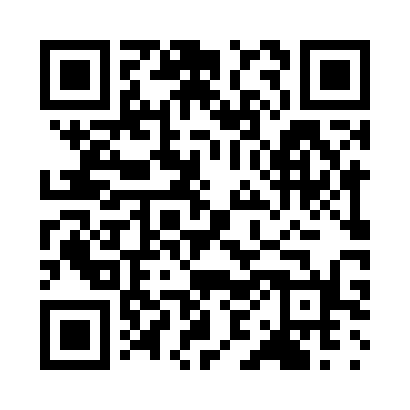 Prayer times for Oviedo, Asturias, SpainMon 1 Apr 2024 - Tue 30 Apr 2024High Latitude Method: Angle Based RulePrayer Calculation Method: Muslim World LeagueAsar Calculation Method: HanafiPrayer times provided by https://www.salahtimes.comDateDayFajrSunriseDhuhrAsrMaghribIsha1Mon6:268:052:276:578:5010:232Tue6:248:032:276:578:5210:253Wed6:228:012:276:588:5310:264Thu6:207:592:266:598:5410:285Fri6:187:582:267:008:5510:296Sat6:167:562:267:018:5610:307Sun6:137:542:257:018:5710:328Mon6:117:522:257:028:5910:339Tue6:097:512:257:039:0010:3510Wed6:077:492:257:049:0110:3711Thu6:057:472:247:059:0210:3812Fri6:037:452:247:059:0310:4013Sat6:017:442:247:069:0510:4114Sun5:597:422:247:079:0610:4315Mon5:577:402:237:089:0710:4416Tue5:557:392:237:089:0810:4617Wed5:537:372:237:099:0910:4818Thu5:507:362:237:109:1010:4919Fri5:487:342:227:119:1210:5120Sat5:467:322:227:119:1310:5221Sun5:447:312:227:129:1410:5422Mon5:427:292:227:139:1510:5623Tue5:407:282:227:139:1610:5724Wed5:387:262:217:149:1710:5925Thu5:367:252:217:159:1911:0126Fri5:347:232:217:169:2011:0227Sat5:327:222:217:169:2111:0428Sun5:307:202:217:179:2211:0629Mon5:287:192:217:189:2311:0730Tue5:267:172:217:189:2411:09